VIOLENZA SULLE DONNEFrase: SOLO UN PICCOLO UOMO USA VIOLENZA SULLE DONNE PER SENTIRSI GRANDEIdea cartellone: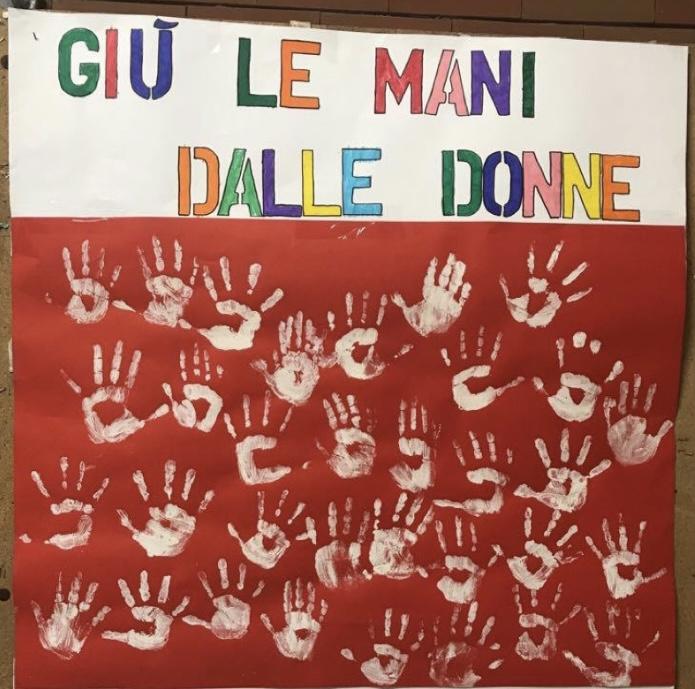 Nome e cognome:Rebecca ReghenziClasse:3^CSA